Independent Work     How Earth’s Atmosphere Got Its Oxygen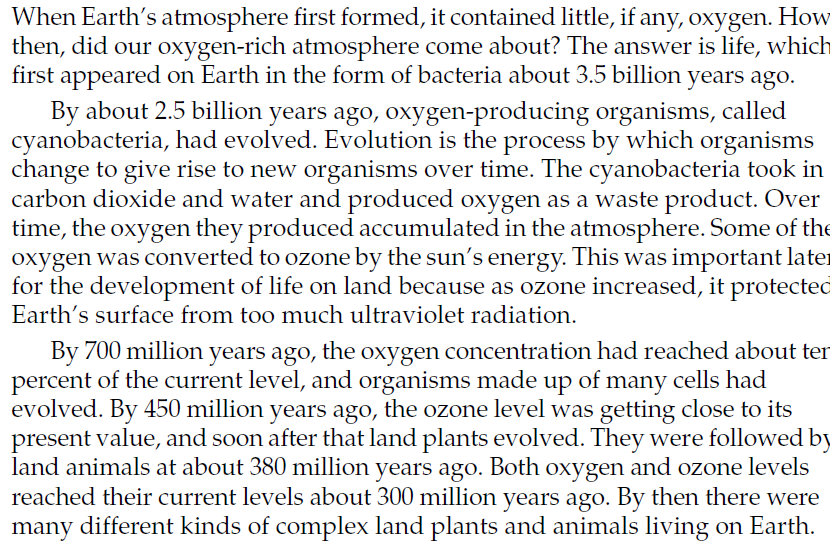 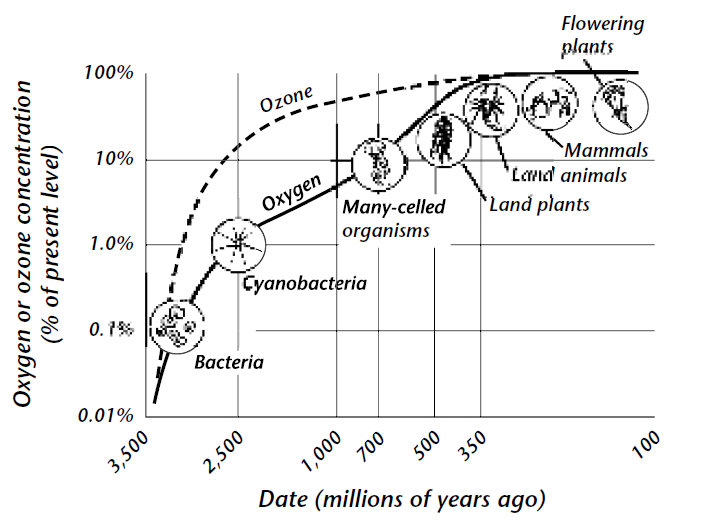 Answer the following questions on a separate piece of paper. Must be typed to be accepted.How did life on Earth influence the development of Earth’s atmosphere?What role did ozone play in the evolution of life on Earth?What do you think Earth’s atmosphere would be like today if life had not evolved on Earth?